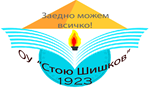 ОСНОВНО УЧИЛИЩЕ „ СТОЮ ШИШКОВ”- С. ТЪРЪН, ОБЩИНА СМОЛЯНe-mail: ou _taran@mail.bg;тел. 03024 / 2260ДОНИКОЛАЙ МЕЛЕМОВКМЕТ НА ОБЩИНА СМОЛЯНП О К А Н А	УВАЖАЕМИ ГОСПОДИН МЕЛЕМОВ,	С огромно удоволствие Ви каним на тържественото откриване на първия в Родопите Център за проектно базирано обучение, реализиран с финансовата, методологична и логистична подкрепа на Фондация „Америка за България“!	Центърът ще бъде открит на 20.05.2017 година в сградата на училището в 14.30 часа. 	Ще се радваме да споделите с нас удовлетворението от това ново начало не само за училището ни, а и за цялата местна общност!С уважение,ДИАНА ДИМИТРОВАДиректор на ОУ „Стою Шишков“